Grundejerforeningen for Hvidbjerg, Høll og Mørkholtwww.hvidbjergvejlefjord.dk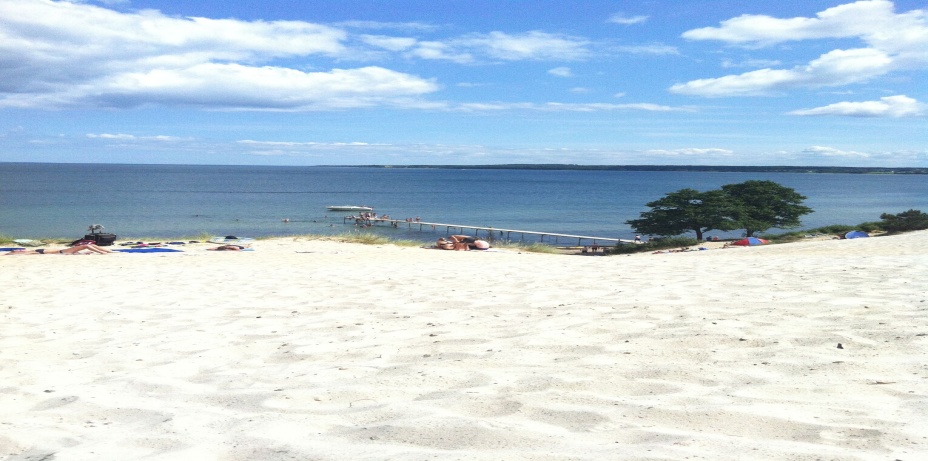 NaturvandringLørdag, den 26. maj kl. 14 – 16Denne gang skal vi en tur i Hvidbjerg og og Høll området og høre om områdets spændende historie. Vi starter ved Fædrift, går en tur op over klitten og slutter ved fiskerhusene i Høll.Turen bliver ledet af Lokalformand i Gårslev Lokalråd Eigil Mikkelsen, der har stort kendskab til området.Mødested: P-pladsen ved Fædrift. Grundejerforeningen for Hvidbjerg, Høll og Mørkholt.